            4 YAŞ KASIM AYI                 AYLIK PLAN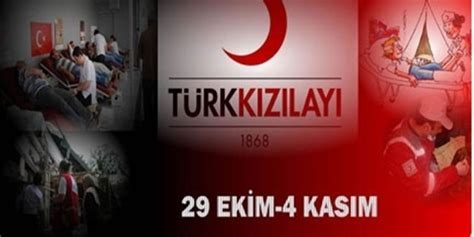 BİLMECELERŞırıngayla vurulur,
Hastalıklardan korur. (Aşı)Depremde, yangında,
Hemen koşar yardıma,
İlaç, çadır, yemek verir,
Muhtaçları sevindirir. (Kızılay)Deprem felaketinde,
Kızılay’ca kurulur,
Evsiz barksız insanlar,
Sokakta kalmaktan kurtulur. (Çadır)Dağdan gelir taştan gelir
Bir yularsız aslan gelir.(Sel)Dumanı tüter,
Paraların boşa gider.
Onu içersen eğer
Ciğerini zedeler. (Sigara                         PARMAK OYUNU                                     KIZILAY Büyük evler, (İşaret, orta, yüzük parmaklar gösterilir.) Küçük evler, (Serçe ve başparmaklar tutulur.) Deprem olunca sallanır. (Parmaklar sallanır.) Sağlam olmayanlar yıkılır. (Parmaklar kapatılır.) Kızılay gelir, (İşaret ve başparmakla ay yapılır.) Çadır getirir, (Sağ ve sol el işaret ve başparmakla üçgen yapılır.) Teşekkürler Kızılay. (Eller kalbin üzerinde birleştirilir.)                        FEN VE DOĞA ETKİNLİĞİ             Havadaki tozlarEriyen sekerler                  TEKERLEMENuri attı iki taşBir cam kırdı birde başNerde kaldı terbiyeDogru söyle arkadaşYaramazı tutarlarMerdivenden atarlarTıngır mıngır giderken Arkasından bakarlarKÜÇÜK DOSTUM
Küçük dostum gelsene
Ellerini versene
Ellerimizle şap şap
Ayaklarımızla rap rap 
Bir şöyle, bir böyle
Dans edelim seninle                    ŞARKI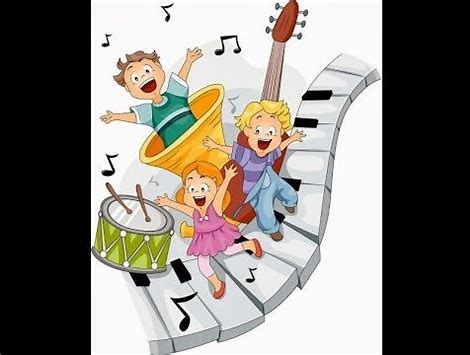 ÇaydanlıkAnnem bana bir bebek aldı                 PARMAK OYUNUSAR SAR SAR NE VAR ORADA Sar sar sar ne var orada                                                            Bir tırtıl yürür işte yollarda                                                               Sar sar sar ne var orada                                                                    Bir tavşan zıplar işte kırlarda                                                         Sar sar sar ne var orada                                                                  Bir kedin çıktı işte karşıma                                                         Sar sar sar ne var orada                                                                        Bir kartal uçar işte havada                                                        Sar sar sar ne var orada                                                                              Bir aslan kükrer işte burada                  DRAMAKIZILAY      FEN VE DOĞA ETKİNLİĞİYağmurun oluşumu Yüzme ve batma 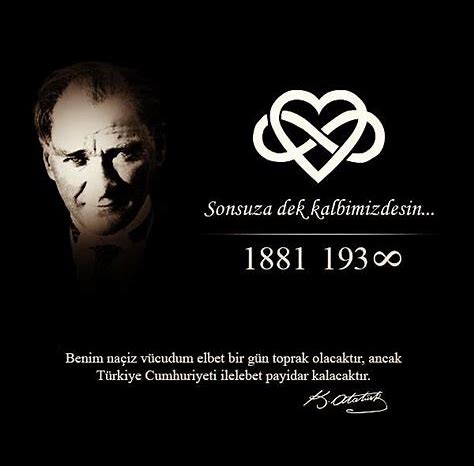                            PARMAK OYUNU
                                    ATATÜRK NE DEDİ?
Bir elin nesi var
(Sağ aşağı doğru sallanır)
İki elin sesi var
(Sol el sağ elle beraber çırpılır)
Atatürk bize ne dedi
(Sağ işaret parmağı açıktan işaret ettirilir)
Güçlü olun dedi
(İki el sıkıca birbirine kenetlenir)
Karınca gibi çalışın dedi
(Parmaklar masada yürütülür)
Birbirinizi sevin dedi
(iki el göğüs hizasında birleştirilir)                                   ŞİİR                                                                               ATAM                                                                          Saat dokuzu bes gece,
       Mavi gözler kapanmıs,
          Atmamızın basında,
             Gözyası dökenler varmıs.                                ŞARKI SAAT DOKUZU BEŞ GEÇE  Saat dokuzu beş geçe,
Atam dolmabahçede.
Gözlerini kapamış,
Bütün dünya ağlamış.Doktor doktor kalksana,
Lambaları yaksana.
Atam elden gidiyor,
Çaresine baksana.Uzun uzun kavaklar,
Dökülüyor yapraklar.
Ben Atam a doymadım,
Doysun kara topraklar!!!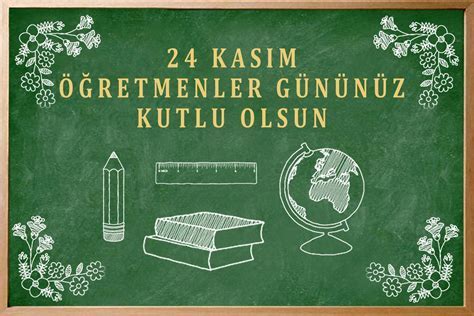                       PARMAK OYUNU                        ÖĞRETMENİMÖğretmenim bir tanedir! ( Sol elin işaret parmağı gösterilir.)
Onu çok severim. ( Sağ elin işaret parmağı, sol elin işaret parmağı çevresinde döndürülür.)
O konuşurken, ben dinlerim. ( Sol elin işaret parmağı hareket ettirilir. Diğerleri hareketsiz durur.)
Çok şeyler öğrenirim.
Şarkı söyler, dans ederiz. ( Parmaklar el ile birlikte hareket ettirilir.)
Gezmelere gideriz. ( Parmaklar yürütülür. )
Öğretmenler gününde ( Sağ elin işaret parmağı hareket ettirilir. Diğerine dokundurulur.)
Ona çiçek veririm.Ellerinden öperim                                       ŞİİR              ÖĞRETMEN    Okumayı yazmayı,                                                                                                 Sayıları saymayı,                                                                                                      Güzel resim yapmayı,                                                                                                             Sensin bana öğreten.                              ŞARKIÖĞRETMENİMORMANDAKİ TUZAKLARFEN VE DOĞA ETKİNLİĞİDOLU BOŞ             OYUNLAR   ÇÜRÜK YUMURTA    PATLAMIŞ MISIRLAR                       AÇ  KAPAYI BE ZİRGAN BAŞI     BELİRLİ GÜN VE HAFTALARKIZILAY HAFTASI (29 EKİM 4 KASIM)ATATÜRK HAFTASI(10 KASIM)ÖĞRETMENLER GÜNÜ(24 KASIM)               KAVRAMLAR                                         SARI ,KENAR-KÖŞE,DÜZ-EĞRİ,KALIN-İNCE,ÖNÜNDE-ARKASINDA ,DOLU-BOŞ ÜÇGEN-KARE-DAİRE-ELİPS,1 -10 ARASI SAYI TEKRARI                                                                                                 EĞİTİCİ OYUN                                           EŞLEŞTİRME  SATRANÇ   AKIL OYUNLARI                                                                                     BRANŞ DERSLERİMİZ İNGİLİZCE DERSİ                                                                                                                                DEĞERLER EGİTİMİ                                                                                                                                                     BALE VE JİMLASTİK                                                                          ALAN GEZİLERİ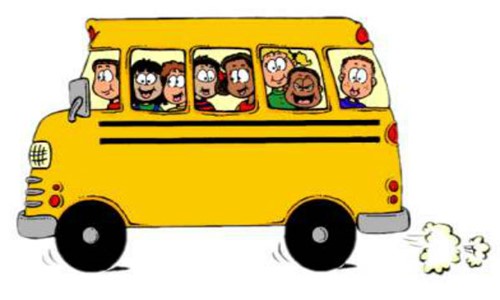 ATATÜRK EVİNE GEZİ                      AİLE KATILIMI ÖĞRETMENMeltem ÇINAR 